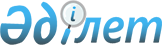 Қазақстан Республикасы Парламенті Мәжілісінің, облыстық және аудандық мәслихаттардың депутаттарына кандидаттарға сайлаушылармен кездесуі үшін  шарттық негізде үй-жайды белгілеу туралы
					
			Күшін жойған
			
			
		
					Шығыс Қазақстан облысы Бородулиха ауданы әкімдігінің 2011 жылғы 29 қарашада N 198 қаулысы. Шығыс Қазақстан облысы Әділет департаментінің Бородулиха ауданындағы Әділет басқармасында 2011 жылғы 09 желтоқсанда N 5-8-140 тіркелді. Қаулының қабылдау мерзімінің өтуіне байланысты қолдану тоқтатылды - Шығыс Қазақстан облысы Бородулиха ауданының әкім аппаратының  2012 жылғы 04 мамырдағы N 1153 хатымен

      Ескерту. Қаулының қабылдау мерзімінің өтуіне байланысты қолдану тоқтатылды - Шығыс Қазақстан облысы Бородулиха ауданының әкім аппаратының 2012.05.04 N 1153 хатымен.

      

      «Қазақстан Республикасындағы сайлау туралы» Қазақстан Республикасының 1995 жылғы 28 қыркүйектегі Конституциялық Заңының 28-бабы 4-тармағына, «Қазақстан Республикасындағы жергілікті мемлекеттік басқару және өзін-өзі басқару туралы» Қазақстан Республикасының 2001 жылғы 23 қаңтардағы Заңының 31-бабы 2-тармағына сәйкес, Бородулиха ауданының әкiмдiгi ҚАУЛЫ ЕТЕДI:



      1. Осы қаулының қосымшасына сәйкес Қазақстан Республикасы Парламенті Мәжілісінің, облыстық және аудандық мәслихаттардың депутаттарына кандидаттарға сайлаушылармен кездесуі үшін шарттық негізде үй-жайдың тізбесі белгіленсін.



      2. Осы қаулының орындалуына бақылау аудан әкiмiнiң орынбасары Р. А. Атаеваға жүктелсiн.



      3. Осы қаулы алғаш ресми жарияланғанынан кейін он күнтiзбелiк күн өткен соң қолданысқа енгiзiледi.

      

      

      Аудан әкімі                                          Г. Акулов

      

      Келiсiлдi:

      

      Бородулиха аумақтық

      сайлау комиссиясының төрағасы                      С. Харченко

                                                  2011 жыл 28 қараша

      Бородулиха ауданы әкімдігінің

      2011 жылғы 29 қарашадағы

      № 198 қаулысына қосымша 

      Қазақстан Республикасы Парламенті Мәжілісінің, облыстық және аудандық мәслихаттардың депутаттарына кандидаттарға сайлаушылармен кездесуі үшін шарттық негізде үй-жайды белгілеу туралы
					© 2012. РГП на ПХВ «Институт законодательства и правовой информации Республики Казахстан» Министерства юстиции Республики Казахстан
				р

№
Кенттік және ауылдық округтердің атаулары
Қазақстан Республикасы Парламенті Мәжілісінің, облыстық және аудандық мәслихаттардың депутаттарына кандидаттарға сайлаушылармен кездесуі үшін үй-жай
1Бородулиха ауылдық округіБородулиха ауылы, аудандық мәдениет үйінің ғимараты1Бородулиха ауылдық округіУспенка ауылы, толық емес орта мектептің ғимараты2Бақы ауылдық округіАул станциясы, бастауыш мектептің фойесі2Бақы ауылдық округіКоростели ауылы, орта мектептің фойесі 3Дмитриевка ауылдық округіДмитриевка ауылы, ауылдық клуб3Дмитриевка ауылдық округіБоровое ауылы, Центральная көшесі, 2а, Р. Омарованың тұрғын үйі4Новодворовка ауылдық округіИвановка ауылы,ауылдық клубтың ғимараты5Переменовка ауылдық округіПеременовка ауылы, орта мектептің фойесі5Переменовка ауылдық округіАндроновка ауылы, бастауыш мектептің фойесі5Переменовка ауылдық округіОрловка ауылы, бастауыш мектептің фойесі6Степной ауылдық округіШелеховка ауылы, орта мектептің акт залы6Степной ауылдық округіОрловка ауылы, толық емес орта мектептің акт залы7Подборный ауылдық округіКамышенка ауылы, орта мектеп ғимараты8Белағаш ауылдық округіЗенковка ауылы, Краснопол орта мектебі, акт залы9Новопокровка ауылдық округіНовопокровка ауылы, М. Әуезов атындағы орта мектептің акт залы9Новопокровка ауылдық округіСарноғай ауылы, фельдшерлік пункттің ғимараты10Петропавловка ауылдық округіПетропавловка ауылы, Т. Аманов атындағы орта мектептің акт залы10Петропавловка ауылдық округіМещанка ауылы, бастауыш мектептің оқу сыныбы10Петропавловка ауылдық округіИзатулла ауылы, «Семей орманы» орман шаруашылығының кеңсесі11Зубаир ауылдық округіЗубаир ауылы, Зубаир орта мектебінің үй-жайы11Зубаир ауылдық округіБайтанат ауылы, Байтанат бастауыш мектебінің үй-жайы11Зубаир ауылдық округіЖана-Аул ауылы, «Бекбай» шаруа қожалығының конторасы12Андреевка ауылдық округіМихайличенково ауылы, ауылдық мәдениет үйінің ғимараты13Уба-Форпост ауылдық округіУба-Форпост ауылы, орта мектептің акт залы14Новошульба ауылдық округіНовошульба ауылы, «Лазарев и К» ЖШС конторасы14Новошульба ауылдық округіНовошульба ауылы, «Алекс» шаруа қожалығының конторасы14Новошульба ауылдық округіНовошульба ауылы, «Красный партизан ШҚ» ЖШС конторасы14Новошульба ауылдық округіПотапенко ауылы, бұрынғы дүкеннің ғимараты14Новошульба ауылдық округіСолоновка ауылы, ауылдық клуб ғимараты14Новошульба ауылдық округіПролетарка ауылы, «Новошульбинский» ӨК конторасы14Новошульба ауылдық округіКлючики ауылы, бұрынғы дүкеннің ғимараты15Ленин ауылдық округіПесчанка ауылы, орта мектептің акт залы15Ленин ауылдық округі2-Пятилетка ауылы, орта мектептің акт залы16Жерновка ауылдық округіЖерновка ауылы, ауылдық мәдениет үйінің ғимараты16Жерновка ауылдық округіБоровлянка ауылы, «Семей орманы» мемлекеттік орманның табиғи резерватының мемлекеттік мекемесінің конторасы16Жерновка ауылдық округіПол-лог ауылы, «Алмакос» шаруа қожалығының конторасы17Красный Яр ауылдық округіКрасный Яр ауылы, ауылдық клубтың ғимараты18Таврия ауылдық округіБуркотов ауылы, ауылдық клубтың ғимараты18Таврия ауылдық округіСахновка ауылы, толық емес орта мектептің ғимараты19Жезкент кенттік округіЖезкент кенті, № 1 орта мектептің ғимараты19Жезкент кенттік округіЖезкент кенті, № 2 орта мектептің ғимараты